INTERNATIONAL ORGANISATION FOR STANDARDISATIONORGANISATION INTERNATIONALE DE NORMALISATIONISO/IEC JTC1/SC29/WG11CODING OF MOVING PICTURES AND AUDIOISO/IEC JTC1/SC29/WG11 N14645July 2014, Sapporo, Japan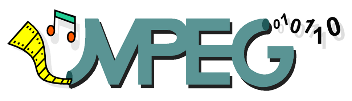 Media Synchronisation for Hybrid Delivery2014 October 22 14:00-18:00Strasbourg Convention and Conference Centre, Strasbourg, FranceA public seminar on Media Synchronization for Hybrid Delivery will be held on 22nd of October 2014 during the 110th MPEG meeting in Strasbourg. The purpose of this seminar is to introduce MPEG’s activity on media stream synchronization in heterogeneous delivery environments, transported using existing MPEG systems technologies and to align its present and future standardizations with users and industry use-cases needs.Main topics covered by the seminar interventions will be:- Hybrid Broadcast - Broadband distribution for UHD deployments and 2nd screen content- Inter Destination Media Synchronization- MPEG Standardization efforts on Time Line Alignment of media contents- Audio Fingerprint based SynchronizationYou are invited to join the seminar to learn more about MPEG activities in this area and to work with us to further develop technologies and standards supporting new applications of rich and heterogeneous media delivery.The seminar is open to the public.Registration is free of charge.To register (only for logistic purposes), please send an email to Marco Mattavelli (marco.mattavelli@epfl.ch).Date: October 22 (Wednesday), 2014Talks : 2pm - 6pm,Demo : 9am - 6pmVenue:Strasbourg Convention and Conference Centre (see MPEG website for further details)Tentative schedule:14:00 – 14:15 : Opening remarks14:15 – 14:50 : An overview of MPEG systems technologies providing advanced media synchronization, Youngkwon Lim, Samsung14:50 – 15:25 : Hybrid Broadcast – Overview of DVB TM-Companion Screens and Streams specification, Oskar van Deventer, TNO15:25 – 16:00 : Hybrid Broadcast-Broadband distribution for new video services :  a use cases perspective, Raoul Monnier, Thomson Video Networks16:00 – 16:15 : Coffee break16:15 – 16:50 : HEVC and Layered HEVC for UHD deployments, ???, ???16:50 – 17:25 : A fingerprinting-based audio synchronization technology, Masayuki Nishiguchi, Sony Corporation17:25 – 18:00 : Media Orchestration from Capture to Consumption, Rob Koenen, TNO18:00 – 18:15 : Closing remarksNote: Every timeslot reserves 15 minutes for Q&A.Demo : Demonstrations will be exhibited from 9am onwards.Organizing Committee: Jean Le Feuvre (Telecom ParisTech), Mickaël Raulet (INSA/IETR), Marco Mattavelli (EPFL), Emmanuel Thomas (TNO), Ali C. Begen (Cisco), Patrick Gendron (Thomson Video Networks), Youngkwon Lim (Samsung)SourceTelecom ParisTech, INSA/IETR, EPFL, TNO, Cisco, Thomson Video NetworksStatusDraftTitlePlan of Workshop on Media Synchronization for Hybrid Delivery at the 110th MPEG MeetingAuthorJ. Le Feuvre, M. Raulet, M. Mattavelli, E. Thomas, Ali C. Begen, P. Gendron, Y. Lim